Publicado en Barcelona el 29/05/2018 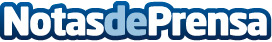 Best Seller: 'De la ReVeldía Creativa a la Economía Humana'El libro de Ferran Caudet llamado 'De la ReVeldía Creativa a la Economía Humana' se lanzó al mercado hará un mes y se convirtió en un Best Seller durante el primer fin de semana de su lanzamiento. En este libro, el autor profundiza en las claves actuales con una mirada fresca y comprometida tanto con las personas como con la vida, impulsando a los lectores a visualizar las relaciones humanas y económicas de una manera más "humanista"Datos de contacto:Carlos FernándezNota de prensa publicada en: https://www.notasdeprensa.es/best-seller-de-la-reveldia-creativa-a-la Categorias: Nacional Literatura Comunicación Marketing Sociedad Emprendedores Consumo http://www.notasdeprensa.es